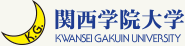 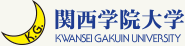 理論的、実戦的、ビジュアル的、実務的を追求した双方向体感型実践プログラム　株式会社神戸ポートピアホテル　営業本部　コンベンション部　部長　　　　　　　　　　　　　　　　　　　西尾　智子　氏　　営業本部　コンベンション部  コンベンションセールス 国際セールス担当   ナンティカ　タナスガーン　氏　１講時を90分とし、一日3講時（計4.5時間）を４日間実施します。ホテルのマネジメント業務及びＭＩＣＥに　関わる業務の実際を学び、そのプロセスから結果までを理解することを主眼において実施します。「インバウンド需要に対応したＭＩＣＥ・地方観光人材育成プログラム」インバウンド・英語研修　2019年８月開催　受講申込書　　　　　※E-mailはファイルを添付する場合がありますので、パソコンのアドレスをご記入ください（携帯のアドレスはご遠慮ください）。　　　 ■受講理由 （卒業後、「どういう社会人になりたいか？」にも触れてください。） 　　　■受講にあたっての事前確認事項、質問等「インバウンド需要に対応したＭＩＣＥ・地方観光人材育成プログラム」インバウンド・英語研修　2019年９月開催　受講申込書　　　　　※E-mailはファイルを添付する場合がありますので、パソコンのアドレスをご記入ください（携帯のアドレスはご遠慮ください）。　　　 ■受講理由 （卒業後、「どういう社会人になりたいか？」にも触れてください。） 　　　■受講にあたっての事前確認事項、質問等開講日時　間内　　容① 8月 2日（金）② 9月27日（金）10：00～11：30第1回1講時　【ホテル概論】　イントロダクション（組織・業務内容）① 8月 2日（金）② 9月27日（金）12：30～14：00第1回2講時　【ホテル概論】　ホテル　館内視察① 8月 2日（金）② 9月27日（金）14：30～16：00第1回3講時　【ホテルにおけるMICE戦略①】　MICEマーケティング概論① 8月 3日（土）② 9月28日（土） 10：00～11：30第2回4講時　【ホテルにおけるMICE戦略①】　MICEマーケティング実習① 8月 3日（土）② 9月28日（土） 12：30～14：00第2回5講時　【ホテルにおけるMICE戦略②】　MICE誘致セールス概論（課題A：MICE開催企画書作成）① 8月 3日（土）② 9月28日（土） 14：30～16：00第2回6講時　【ホテルにおけるMICE戦略②】　MICE誘致セールス実習（グループワーク）①  8月 4日（日）②　9月29日（日）　 10：00～11：30第3回7講時　【ホテルにおける国際化対応①】　ホテルにおける国際業務についての講義①  8月 4日（日）②　9月29日（日）　 12：30～14：00第3回8講時　【ホテルにおける国際化対応①】　英語を用いての館内案内実習①  8月 4日（日）②　9月29日（日）　 14：30～16：00第3回9講時　【ホテルにおける国際化対応②】　SNSを用いた神戸における地域プロモーションについての講義①  8月 5日（月）②　9月30日（月）10：00～11：30第4回10講時　【ホテルにおける国際化対応②】　グループ分け、神戸の観光地での実地取材(課題B：英語を　用いた神戸観光地プロモーション)①  8月 5日（月）②　9月30日（月）12：30～14：00第4回11講時　課題発表①  8月 5日（月）②　9月30日（月）14：30～16：00第4回12講時　まとめふりがな印氏　 名生年月日１９　     年　　　月　　　日（満　　　歳）性別男・女学校名学部・学科学年年ふりがな現住所〒〒〒ＴＥＬ　　　　　（　　　　　）携帯電話E-mailインターンシップ経験の有無□経験あり 　【時期と日数・期間】　（　　　　　　　　　　　　　　　　　　　　　　　　　　）　　【ｲﾝﾀｰﾝｼｯﾌﾟ先の業種】　□製造業　　□サービス業　　□その他（　　 　　　　　）□経験なしアルバイト経験の有無□有　該当するものに全て☑をつけてください。　　　□企業・店舗・各種施設で従事　　□家庭教師　　□自宅デスクワーク（ネット）□無興味のある業種ふりがな印氏　 名生年月日１９　     年　　　月　　　日（満　　　歳）性別男・女学校名学部・学科学年年ふりがな現住所〒〒〒ＴＥＬ　　　　　（　　　　　）携帯電話E-mailインターンシップ経験の有無□経験あり 　【時期と日数・期間】　（　　　　　　　　　　　　　　　　　　　　　　　　　　）　　【ｲﾝﾀｰﾝｼｯﾌﾟ先の業種】　□製造業　　□サービス業　　□その他（　　 　　　　　）□経験なしアルバイト経験の有無□有　該当するものに全て☑をつけてください。　　　□企業・店舗・各種施設で従事　　□家庭教師　　□自宅デスクワーク（ネット）□無興味のある業種